K9R142/1X5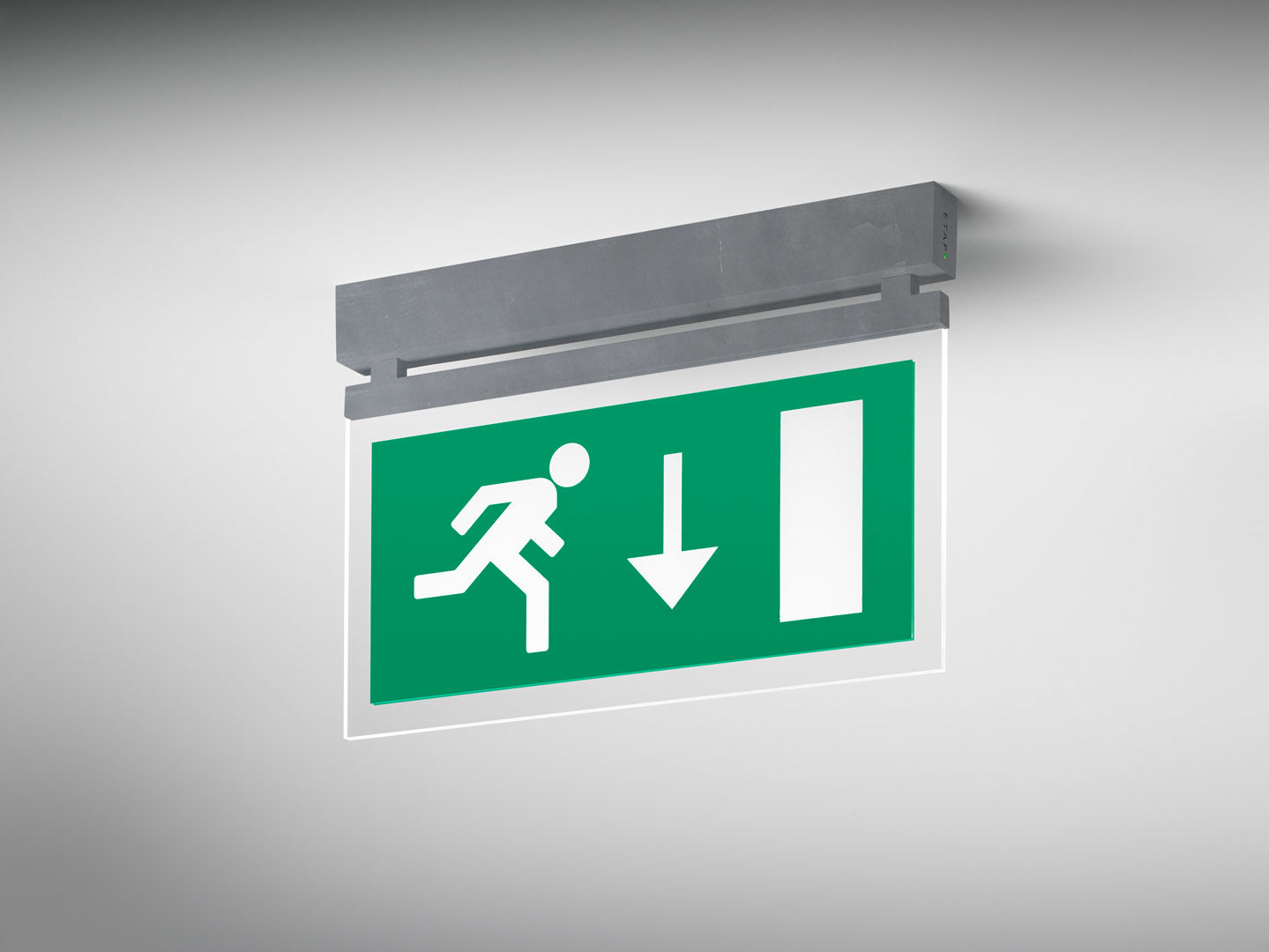 Minimalistisk design Nödbelysning för enkelsidig och dubbelsidig hänvisning. Ytmontage. piktogram med dot-matrix tryck optik, akryl (PMMA), . Armaturhus i lackad Zamak. Automatisk anslutning (upp till 2.5 mm²). Piktogram med lysande kanter. Dimensioner: 324 mm x 26 mm x 63 mm. Ljusflöde: 80 lm, Specifikt ljusutbyte: 32 lm/W. Energiförbrukning: 2.5 W, . Frekvens: 50-60Hz AC. Spänning: 220-230V. isoleringsklass: class II. LED med överlägset bibehållningsfaktor; efter 50000 brinntimmar behåller fixturen 0% av sin initiala ljusflöde. Korrelerad färgtemperatura: 5000 K, Färgåtergivning ra: 80. Färgavvikelse tolerans: 3 SDCM. Fotobiologisk säkerhet EN 62471: RISK GROUP 0 UNLIMITED. Pulverlackerad zamak armaturhus, omålad: robust utseende . IP-klassning: IP42. IK-klassning: IK04. Glödtrådstest: 850°C. 5 års garanti på armatur och drivenhet. Certifieringar: CE, ENEC. Armatur med halogenfritt kablage. Armaturen har utvecklats och framställts enligt standard EN 60598-1 i ett företag som är ISO 9001 och ISO 14001-certifierat.